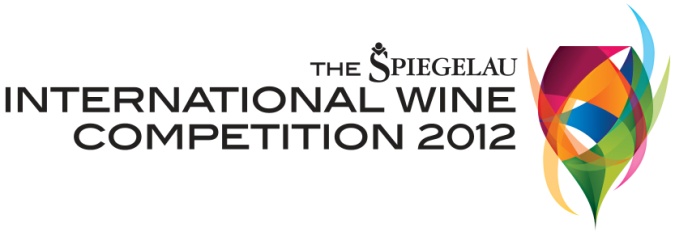 Gold medalsSPARKLING WINELanvin Brut NV ChampagneDaniel Le Brun Blanc de Blancs 2002 Lindauer Special Reserve Brut Morton Estate Blanc de Blanc 2002 Nautilus Cuvee Marlborough Brut Quartz Reef Central Otago Methode Traditionnelle Vintage 2007 Lindauer Classic Rosé GEWURZTRAMINERDistant Land Gewurztraminer 2011 PINOT GRISThe People's Pinot Gris 2011 Forrest Pinot Gris 2012 Ribbonwood Pinot Gris 2011 Villa Maria Single Vineyard Seddon Pinot Gris 2011 Waipara Hills Waipara Valley Pinot Gris 2011 900 Grapes Pinot Gris 2011 Mount Riley Pinot Gris 2012 RIESLINGEden Springs High Eden Riesling 2008 Mount Riley Riesling 2012 Villa Maria Cellar Selection Marlborough Riesling 2011 Villa Maria Private Bin Marlborough Riesling 2012 Dusky Sounds Waipara Riesling 2008 Giesen Marlborough Riesling 2012 Greystone Riesling 2011 Kahurangi Estate Mt Arthur Reserve Riesling 2011 Kerpen Graacher Domprobst Riesling Auslese 2005 Seifried Nelson Riesling 2012 SAUVIGNON BLANCAra Single Estate Sauvignon Blanc 2012 Gladstone Vineyard Sophies Choice 2011 Crosse Vineyard Marlborough Sauvignon Blanc 2012 Saint Clair Pioneer Block 3 43 Degrees Sauvignon B 2012 Spy Valley Sauvignon Blanc 2012 Starborough Sauvignon Blanc Marlborough 2012 Tiki Single Vineyard Wairau Sauvignon Blanc 2011 Whitehaven Marlborough Sauvignon Blanc 2012 Peter Yealands Sauvignon Blanc 2012 CHARDONNAYAuntsfield Single Vineyard Chardonnay 2010 Lake Chalice Wines Marlborough Chardonnay 2011 Matua Valley Single Vineyard Marlborough Chardonnay 2011 Shingle Peak Reserve Chardonnay 2011 Mount Riley 17 Valley Chardonnay 2011 Nautilus Marlborough Chardonnay 2011 Spy Valley Chardonnay 2011 OTHER WHITETyrrells Steven's Hunter Semillon 2007 SWEETOsawa Wines Noble Gewurztraminer 2011 Squawking Magpie SQM Sticky Beak 2011 PINOT NOIRGrasshopper Rock Central Otago Pinot Noir 2010 Tohu 'Rore' Limited Edition Reserve Pinot Noir 2010 Lawson's Dry Hills Pinot Noir 2010 Pasquale Pinot Noir Hakataramea Valley 2010 Villa Maria Reserve Marlborough Pinot Noir 2010 Villa Maria Single Vineyard Seddon Pinot Noir 2010 CABERNET SAUVIGNON AND MERLOTSandalford Estate Reserve Cabernet Sauvignon 2010 Shingleback The Davey Estate Cabernet Sauvignon 2010 Spy Valley Merlot Malbec 2010 Villa Maria Cellar Selection Hawkes Bay Merlot Cabernet Sauvignon 2010 Villa Maria Reserve Hawkes Bay Cabernet Sauvignon Merlot 2009 SHIRAZ/SYRAHMatua Valley Reserve Syrah 2010 Vidal Reserve Series Hawkes Bay Syrah 2010 Kingston Estate Shiraz 2010 Mojo Shiraz 2011 OTHER REDSFeudi di San Marzano SUD Primitivo di Manduria DOP 2010 Castano Monastrell (Familia Castano) 2011 FORTIFIEDLustau Pedro Ximenez San Emillio Buller Wines Fine Old Tokay 